Zpravodaj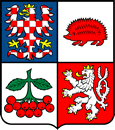 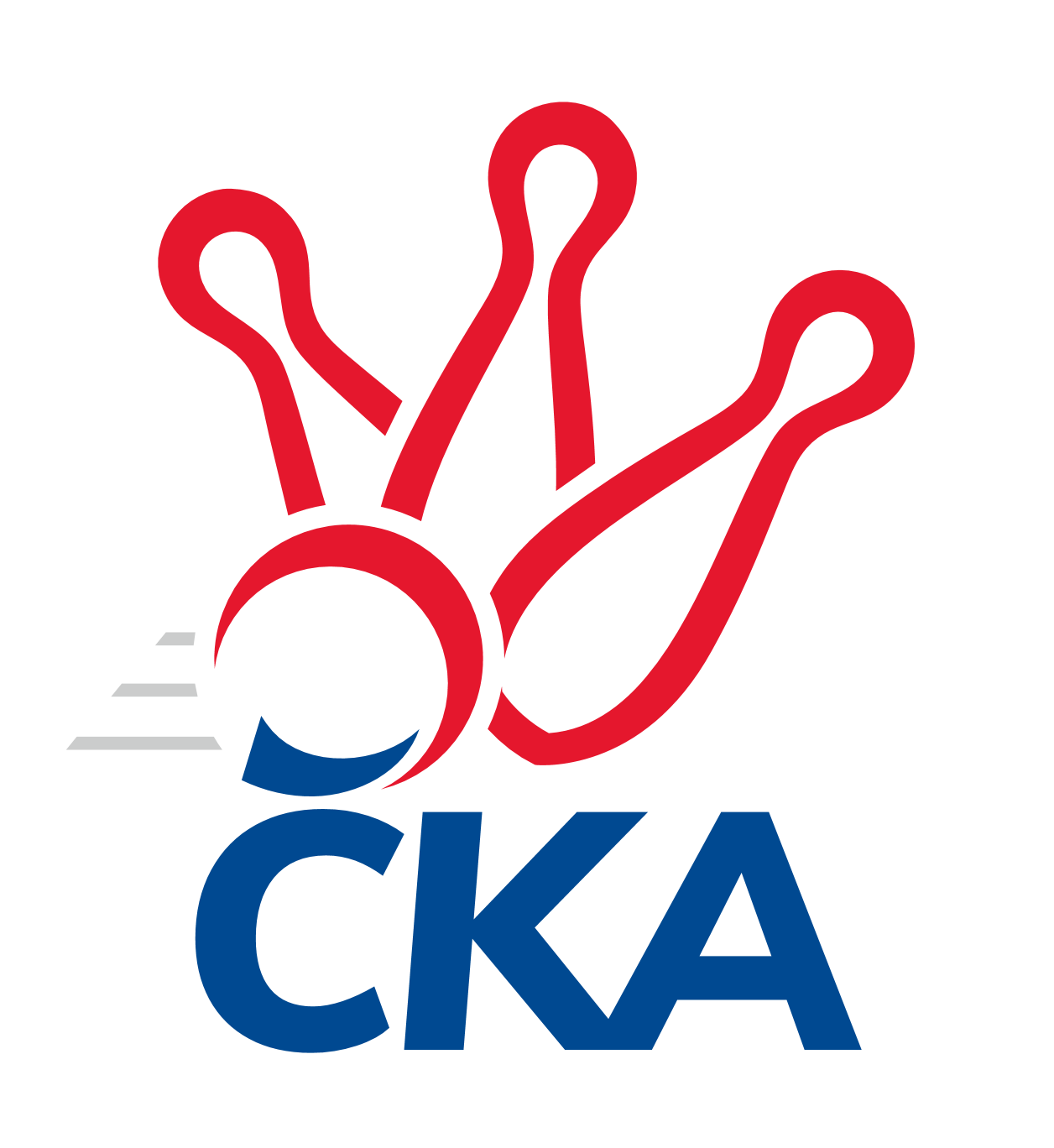 kuželkářského svazu Kraje Vysočina a Jihočeského kraje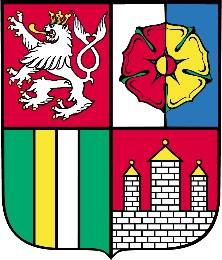 Divize jih 2021/2022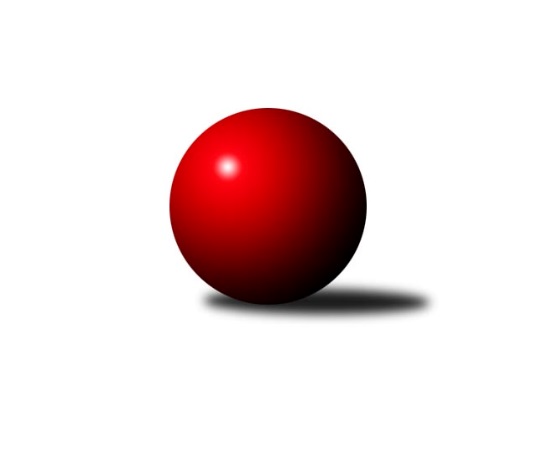 Č.13Ročník 2021/2022	23.1.2022Nejlepšího výkonu v tomto kole: 3395 dosáhlo družstvo: TJ Sokol Chotoviny Výsledky 13. kolaSouhrnný přehled výsledků:TJ Jiskra Nová Bystřice	- TJ Sokol Soběnov 	4:4	3313:3315	13.0:11.0	21.1.KK Lokomotiva Tábor	- TJ Sokol Chotoviny 	3:5	3348:3395	11.5:12.5	21.1.TJ Tatran Lomnice nad Lužnicí 	- TJ Slovan Jindřichův Hradec 	7:1	2518:2332	18.0:6.0	21.1.TJ Blatná	- KK Jihlava B	2:6	3207:3327	9.5:14.5	22.1.TJ Nová Včelnice 	- TJ Nové Město na Moravě		dohrávka		1.4.Tabulka družstev:	1.	TJ Sokol Chotoviny	12	9	1	2	66.5 : 29.5 	171.5 : 116.5 	 3002	19	2.	TJ Jiskra Nová Bystřice	12	7	1	4	54.0 : 42.0 	145.0 : 143.0 	 2845	15	3.	TJ Sokol Soběnov	12	7	1	4	53.5 : 42.5 	147.0 : 141.0 	 2895	15	4.	KK Jihlava B	11	7	0	4	51.5 : 36.5 	146.0 : 118.0 	 3013	14	5.	TJ Blatná	12	5	2	5	53.0 : 43.0 	155.0 : 133.0 	 2999	12	6.	TJ Tatran Lomnice nad Lužnicí	12	6	0	6	46.5 : 49.5 	143.5 : 144.5 	 2684	12	7.	TJ Nové Město na Moravě	11	5	1	5	47.0 : 41.0 	138.5 : 125.5 	 2996	11	8.	TJ Nová Včelnice	11	5	0	6	38.5 : 49.5 	118.0 : 146.0 	 2850	10	9.	TJ Spartak Pelhřimov	11	5	0	6	38.0 : 50.0 	130.0 : 134.0 	 2870	10	10.	TJ Slovan Jindřichův Hradec	12	5	0	7	42.5 : 53.5 	133.5 : 154.5 	 2685	10	11.	KK Lokomotiva Tábor	12	0	0	12	21.0 : 75.0 	108.0 : 180.0 	 2813	0Podrobné výsledky kola:	 TJ Jiskra Nová Bystřice	3313	4:4	3315	TJ Sokol Soběnov 	Jan Havlíček st.	127 	 138 	 152 	156	573 	 3:1 	 553 	 125	153 	 123	152	Kamil Šedivý	Martin Vrecko	136 	 149 	 142 	121	548 	 3:1 	 497 	 124	124 	 119	130	Josef Ferenčík	Iva Molová	129 	 166 	 127 	138	560 	 3:1 	 534 	 114	156 	 125	139	Bohuslav Šedivý	Petr Tomek	157 	 130 	 135 	162	584 	 2:2 	 583 	 145	162 	 146	130	Milan Šedivý	Marek Chvátal	135 	 144 	 120 	143	542 	 1:3 	 570 	 151	149 	 144	126	Roman Grznárik	Marek Běhoun *1	130 	 121 	 115 	140	506 	 1:3 	 578 	 159	132 	 160	127	Josef Šedivý ml.rozhodčí: Marek Chvátalstřídání: *1 od 82. hodu Marek AugustinNejlepší výkon utkání: 584 - Petr Tomek	 KK Lokomotiva Tábor	3348	3:5	3395	TJ Sokol Chotoviny 	Martin Jinda	121 	 147 	 113 	137	518 	 0:4 	 603 	 168	156 	 132	147	Pavel Makovec	Marcel Pouznar	146 	 126 	 126 	159	557 	 2:2 	 568 	 158	119 	 141	150	Jan Fořter	Pavel Kořínek	138 	 145 	 135 	132	550 	 3:1 	 543 	 137	132 	 125	149	Zbyněk Hein	Vladimír Kučera	156 	 161 	 148 	147	612 	 4:0 	 522 	 123	126 	 143	130	Petr Křemen *1	Petra Hodoušková	128 	 132 	 127 	136	523 	 0:4 	 594 	 129	157 	 159	149	Libor Hrstka	Petr Klimek	147 	 151 	 146 	144	588 	 2.5:1.5 	 565 	 151	145 	 146	123	Jan Bartoňrozhodčí: Zdeněk Zemanstřídání: *1 od 61. hodu Kamila DvořákováNejlepší výkon utkání: 612 - Vladimír Kučera	 TJ Tatran Lomnice nad Lužnicí 	2518	7:1	2332	TJ Slovan Jindřichův Hradec 	Jiří Doktor	164 	 71 	 162 	79	476 	 4:0 	 432 	 149	62 	 159	62	Jan Cukr	Rudolf Pouzar	135 	 54 	 148 	63	400 	 3:1 	 347 	 116	62 	 119	50	Josef Holický	Marek Baštýř	147 	 61 	 141 	52	401 	 2:2 	 397 	 135	62 	 140	60	Pavel Picka	Jan Holšan	132 	 62 	 147 	63	404 	 2:2 	 412 	 148	70 	 132	62	Jiří Hána	Jan Nosek	117 	 63 	 136 	78	394 	 3:1 	 359 	 135	53 	 127	44	Jaroslav Opl	Zdeněk Doktor	158 	 71 	 142 	72	443 	 4:0 	 385 	 148	53 	 140	44	Vladimír Štiplrozhodčí: Zdeněk DoktorNejlepší výkon utkání: 476 - Jiří Doktor	 TJ Blatná	3207	2:6	3327	KK Jihlava B	Karel Koubek	143 	 142 	 163 	150	598 	 2:2 	 577 	 149	150 	 137	141	Martin Dolák	Vít Kobliha	132 	 148 	 136 	128	544 	 2:2 	 549 	 132	148 	 134	135	Lukáš Novák	Stanislav Kníže	127 	 120 	 140 	130	517 	 0.5:3.5 	 547 	 128	144 	 140	135	Jaroslav Matějka	Karel Koubek *1	132 	 117 	 122 	137	508 	 0:4 	 588 	 148	161 	 133	146	Miroslav Pleskal	Lukáš Pavel	144 	 134 	 133 	119	530 	 3:1 	 509 	 119	122 	 122	146	Vít Jírovec *2	Jiří Vaňata	112 	 137 	 141 	120	510 	 2:2 	 557 	 132	132 	 140	153	Jakub Čopákrozhodčí: Kobliha Vítekstřídání: *1 od 61. hodu Monika Kalousová, *2 od 61. hodu Matyáš StránskýNejlepší výkon utkání: 598 - Karel KoubekPořadí jednotlivců:	jméno hráče	družstvo	celkem	plné	dorážka	chyby	poměr kuž.	Maximum	1.	Ondřej Matula 	KK Jihlava B	578.90	378.4	200.5	2.5	6/7	(620.4)	2.	Jan Bartoň 	TJ Sokol Chotoviny 	563.02	371.7	191.3	4.1	6/7	(617)	3.	Michal Miko 	TJ Nové Město na Moravě	556.13	371.4	184.7	4.9	6/6	(612)	4.	Petr Hlisnikovský 	TJ Nové Město na Moravě	552.27	368.9	183.4	3.3	6/6	(594)	5.	Pavel Makovec 	TJ Sokol Chotoviny 	551.17	373.8	177.3	5.6	7/7	(603)	6.	Libor Hrstka 	TJ Sokol Chotoviny 	551.15	369.5	181.6	4.5	7/7	(594)	7.	Jiří Vaňata 	TJ Blatná	550.84	372.7	178.1	5.4	5/6	(591)	8.	Karel Koubek 	TJ Blatná	548.64	371.0	177.6	4.6	5/6	(598)	9.	Lukáš Novák 	KK Jihlava B	546.57	363.3	183.3	5.3	5/7	(609)	10.	Zbyněk Hein 	TJ Sokol Chotoviny 	545.33	367.2	178.1	3.5	6/7	(613)	11.	Miroslav Pleskal 	KK Jihlava B	543.49	366.9	176.6	4.4	5/7	(588)	12.	Milan Šedivý 	TJ Sokol Soběnov 	540.66	366.5	174.1	5.9	7/7	(583)	13.	Martin Tyšer 	TJ Nová Včelnice 	540.57	366.6	173.9	4.4	6/6	(567)	14.	Roman Grznárik 	TJ Sokol Soběnov 	539.71	366.5	173.3	4.7	7/7	(575)	15.	Tibor Pivko 	TJ Nová Včelnice 	539.55	363.6	176.0	6.2	5/6	(564)	16.	Kamil Šedivý 	TJ Sokol Soběnov 	539.51	370.5	169.0	5.2	7/7	(602)	17.	Vladimír Kučera 	KK Lokomotiva Tábor	538.74	368.4	170.3	4.2	6/9	(612)	18.	Jaroslav Prommer 	TJ Sokol Soběnov 	538.50	359.3	179.2	3.7	6/7	(566)	19.	Marek Baštýř 	TJ Tatran Lomnice nad Lužnicí 	538.30	365.6	172.7	6.8	5/6	(573.6)	20.	Jiří Vokurka 	TJ Blatná	535.99	364.2	171.8	4.1	6/6	(615)	21.	Jan Havlíček  st.	TJ Jiskra Nová Bystřice	531.79	356.3	175.5	4.5	4/6	(595)	22.	Miloš Stloukal 	TJ Nové Město na Moravě	531.20	350.9	180.3	4.7	5/6	(577.2)	23.	Jaroslav Matějka 	KK Jihlava B	530.77	362.0	168.8	5.2	6/7	(548)	24.	Jiří Doktor 	TJ Tatran Lomnice nad Lužnicí 	528.85	356.5	172.4	5.8	6/6	(571.2)	25.	Bohuslav Šedivý 	TJ Sokol Soběnov 	526.96	357.3	169.7	6.8	6/7	(558)	26.	Ota Schindler 	TJ Spartak Pelhřimov	524.69	357.2	167.5	7.1	7/7	(572)	27.	Pavel Domin 	TJ Nová Včelnice 	523.76	360.4	163.3	7.7	5/6	(556.8)	28.	Marek Chvátal 	TJ Jiskra Nová Bystřice	523.70	358.9	164.8	5.8	6/6	(578)	29.	Lucie Smrčková 	TJ Spartak Pelhřimov	523.37	359.7	163.7	6.2	7/7	(552)	30.	Kamila Dvořáková 	TJ Sokol Chotoviny 	523.35	350.2	173.1	4.1	6/7	(564)	31.	Jan Janů 	TJ Spartak Pelhřimov	522.90	352.4	170.5	4.5	6/7	(564)	32.	Martin Jinda 	KK Lokomotiva Tábor	522.54	357.6	165.0	9.5	6/9	(567)	33.	Kamil Pivko 	TJ Nová Včelnice 	522.33	358.2	164.1	7.3	6/6	(564)	34.	Petr Tomek 	TJ Jiskra Nová Bystřice	520.31	353.7	166.6	4.9	6/6	(584)	35.	Vít Kobliha 	TJ Blatná	519.55	354.0	165.6	8.9	4/6	(565)	36.	Pavel Škoda 	TJ Nové Město na Moravě	518.45	359.9	158.6	6.8	4/6	(558)	37.	Jiří Hána 	TJ Slovan Jindřichův Hradec 	517.12	359.0	158.2	9.7	7/8	(591.6)	38.	Jan Cukr 	TJ Slovan Jindřichův Hradec 	516.65	357.2	159.5	7.0	8/8	(571.2)	39.	Pavel Sáblík 	TJ Nové Město na Moravě	515.87	347.5	168.3	6.4	6/6	(576)	40.	Jan Fořter 	TJ Sokol Chotoviny 	515.33	351.6	163.8	7.6	6/7	(568)	41.	Josef Šedivý  ml.	TJ Sokol Soběnov 	514.60	358.0	156.6	8.8	6/7	(578)	42.	Daniel Lexa 	TJ Blatná	514.17	353.8	160.3	6.9	5/6	(572)	43.	Jan Vintr 	TJ Spartak Pelhřimov	511.48	347.8	163.7	6.7	5/7	(554)	44.	Josef Mikeš 	TJ Blatná	510.77	350.6	160.2	8.1	4/6	(542)	45.	Jiří Slovák 	TJ Nová Včelnice 	510.31	356.4	153.9	7.9	6/6	(544.8)	46.	Zdeněk Doktor 	TJ Tatran Lomnice nad Lužnicí 	509.70	344.9	164.8	4.1	5/6	(542.4)	47.	Marek Běhoun 	TJ Jiskra Nová Bystřice	508.90	354.5	154.4	7.0	6/6	(550)	48.	Iva Molová 	TJ Jiskra Nová Bystřice	505.36	351.7	153.7	6.0	5/6	(560)	49.	Petr Klimek 	KK Lokomotiva Tábor	504.63	355.7	148.9	9.1	6/9	(588)	50.	Libor Linhart 	TJ Spartak Pelhřimov	504.17	347.7	156.4	5.7	7/7	(536)	51.	Martin Pýcha 	TJ Jiskra Nová Bystřice	503.97	345.7	158.3	11.3	6/6	(557)	52.	Rudolf Pouzar 	TJ Tatran Lomnice nad Lužnicí 	502.27	339.1	163.2	7.6	5/6	(530.4)	53.	Marcel Pouznar 	KK Lokomotiva Tábor	501.77	345.7	156.1	8.9	7/9	(557)	54.	Pavel Kořínek 	KK Lokomotiva Tábor	501.34	342.4	159.0	9.3	9/9	(550)	55.	Zdeněk Zeman 	KK Lokomotiva Tábor	499.43	345.0	154.4	5.9	7/9	(556)	56.	Jiří Loučka 	TJ Nové Město na Moravě	499.17	339.1	160.0	9.0	6/6	(530.4)	57.	Pavel Picka 	TJ Slovan Jindřichův Hradec 	495.33	343.6	151.7	11.3	8/8	(560.4)	58.	Jan Holšan 	TJ Tatran Lomnice nad Lužnicí 	493.32	350.9	142.4	7.0	5/6	(556)	59.	Vladimír Štipl 	TJ Slovan Jindřichův Hradec 	492.29	348.0	144.3	11.9	7/8	(570)	60.	Tomáš Rysl 	TJ Spartak Pelhřimov	490.71	347.9	142.8	9.4	7/7	(540)	61.	Jan Nosek 	TJ Tatran Lomnice nad Lužnicí 	482.02	327.9	154.1	10.5	4/6	(517.2)	62.	Jan Holeček 	TJ Tatran Lomnice nad Lužnicí 	479.88	341.3	138.6	11.2	5/6	(529)	63.	Stanislav Neugebauer 	TJ Nová Včelnice 	478.40	337.4	141.0	14.1	6/6	(530.4)	64.	Petra Hodoušková 	KK Lokomotiva Tábor	472.94	330.6	142.3	11.1	7/9	(527)	65.	Josef Holický 	TJ Slovan Jindřichův Hradec 	462.88	323.7	139.1	13.6	8/8	(574.8)	66.	Jaroslav Opl 	TJ Slovan Jindřichův Hradec 	451.32	323.9	127.5	15.6	8/8	(574.8)		Miroslava Matějková 	TJ Spartak Pelhřimov	591.00	376.0	215.0	3.0	1/7	(591)		Robin Parkan 	KK Jihlava B	580.00	387.0	193.0	0.0	1/7	(580)		Daniel Braun 	KK Jihlava B	578.40	363.3	215.1	0.5	2/7	(580.8)		Martin Dolák 	KK Jihlava B	577.00	354.0	223.0	5.0	1/7	(577)		Petr Dobeš  ml.	KK Jihlava B	559.00	365.0	194.0	1.0	1/7	(559)		Lukáš Pavel 	TJ Blatná	553.39	373.4	179.9	4.3	3/6	(625)		Jakub Čopák 	KK Jihlava B	546.52	364.5	182.0	4.1	4/7	(603)		Václav Novotný 	TJ Spartak Pelhřimov	543.47	373.0	170.5	7.7	3/7	(562)		Martin Čopák 	KK Jihlava B	542.91	366.5	176.4	7.5	3/7	(559)		Marek Augustin 	TJ Jiskra Nová Bystřice	537.70	372.3	165.4	6.6	3/6	(571)		Lucie Mušková 	TJ Sokol Soběnov 	531.60	354.0	177.6	9.6	1/7	(531.6)		Stanislav Kníže 	TJ Blatná	521.67	358.9	162.7	6.8	3/6	(543)		Ladislav Takáč 	KK Lokomotiva Tábor	520.64	350.2	170.4	5.0	5/9	(559.2)		Josef Ferenčík 	TJ Sokol Soběnov 	517.73	359.3	158.5	9.4	3/7	(547.2)		Karel Hlisnikovský 	TJ Nové Město na Moravě	517.60	355.4	162.2	8.7	3/6	(528)		Martin Vrecko 	TJ Jiskra Nová Bystřice	517.30	350.7	166.6	6.4	2/6	(548)		Matyáš Stránský 	KK Jihlava B	514.60	350.7	163.9	6.6	3/7	(548)		Lucie Hlaváčová 	TJ Nové Město na Moravě	512.40	366.0	146.4	13.2	1/6	(512.4)		Jan Šebera 	TJ Nová Včelnice 	510.00	352.8	157.2	4.8	1/6	(510)		Jiří Partl 	TJ Nové Město na Moravě	509.00	334.0	175.0	3.0	1/6	(509)		Petr Křemen 	TJ Sokol Chotoviny 	508.84	362.5	146.4	10.6	4/7	(565)		Ondřej Sysel 	TJ Sokol Soběnov 	508.40	347.6	160.8	7.2	1/7	(538.8)		Jiří Hembera 	TJ Nová Včelnice 	508.00	358.0	150.0	13.0	1/6	(508)		Stanislav Partl 	KK Jihlava B	502.80	344.4	158.4	3.6	1/7	(502.8)		 		502.00	364.0	138.0	11.0	1/0	(502)		Vladimír Klíma 	TJ Nová Včelnice 	494.40	337.2	157.2	12.0	1/6	(494.4)		Jiří Kačo 	TJ Slovan Jindřichův Hradec 	489.00	341.0	148.0	12.5	2/8	(490)		Marie Myslivcová 	KK Lokomotiva Tábor	485.67	351.3	134.3	14.3	3/9	(498)		Bohumil Nentvich 	TJ Spartak Pelhřimov	470.40	334.8	135.6	15.6	1/7	(470.4)		Daniel Klimt 	TJ Tatran Lomnice nad Lužnicí 	457.00	339.0	118.0	22.0	1/6	(457)		Petra Svobodová 	TJ Nové Město na Moravě	453.60	331.2	122.4	8.4	1/6	(453.6)		Jan Slipka 	TJ Tatran Lomnice nad Lužnicí 	434.40	310.8	123.6	14.4	1/6	(434.4)		Jaroslav Nedoma 	KK Jihlava B	433.20	315.6	117.6	13.2	1/7	(433.2)		Josef Šedivý  st.	TJ Sokol Soběnov 	433.20	328.8	104.4	15.6	1/7	(433.2)Sportovně technické informace:Starty náhradníků:registrační číslo	jméno a příjmení 	datum startu 	družstvo	číslo startu11724	Karel Koubek	22.01.2022	TJ Blatná	1x3206	Josef Ferenčík	21.01.2022	TJ Sokol Soběnov 	1x25374	Monika Kalousová	22.01.2022	TJ Blatná	1x
Hráči dopsaní na soupisku:registrační číslo	jméno a příjmení 	datum startu 	družstvo	Program dalšího kola:14. kolo			TJ Slovan Jindřichův Hradec  - -- volný los --	4.2.2022	pá	17:30	KK Lokomotiva Tábor - TJ Jiskra Nová Bystřice	4.2.2022	pá	17:30	TJ Sokol Soběnov  - TJ Nová Včelnice 	4.2.2022	pá	18:30	TJ Spartak Pelhřimov - TJ Blatná	5.2.2022	so	10:00	TJ Nové Město na Moravě - TJ Tatran Lomnice nad Lužnicí 	5.2.2022	so	17:00	KK Jihlava B - TJ Sokol Chotoviny 	Nejlepší šestka kola - absolutněNejlepší šestka kola - absolutněNejlepší šestka kola - absolutněNejlepší šestka kola - absolutněNejlepší šestka kola - dle průměru kuželenNejlepší šestka kola - dle průměru kuželenNejlepší šestka kola - dle průměru kuželenNejlepší šestka kola - dle průměru kuželenNejlepší šestka kola - dle průměru kuželenPočetJménoNázev týmuVýkonPočetJménoNázev týmuPrůměr (%)Výkon3xVladimír KučeraKK Lokomotiva Táb6121xMartin TyšerN. Včelnice 114.554973xPavel MakovecChotoviny 6031xJiří DoktorLomnice n.L. 113.984765xKarel KoubekBlatná5983xVladimír KučeraKK Lokomotiva Táb111.896121xMartin TyšerN. Včelnice 596.4*3xPavel MakovecChotoviny 110.246035xLibor HrstkaChotoviny 5942xKarel KoubekBlatná110.055981xPetr KlimekKK Lokomotiva Táb5882xPetr TomekNová Bystřice109.75584